M2 – SEMATIKUS EMBERRAJZ ÉS LEÍRÓ UTASÍTÁSAnyuka a hosszú szőke haját kiengedve hordja. Az arca mosolygós, szeme kék. Virágos ruhájához kék nyakláncot visel. Kedveli a magas sarkú cipőket és a ruhájához színben illő ridikült.Apa haja barna. A bajsza alatt néha mosolyogni is szokott. Legszívesebben kényelmes öltözetet visel: pulóvert, nadrágot és sportos cipőt.A testvéremmel vidám gyerekek vagyunk, egyikünk Anyura, másikunk Apura hasonlít.Kép forrása: https://hu.pinterest.com/pin/16536723622119783/ 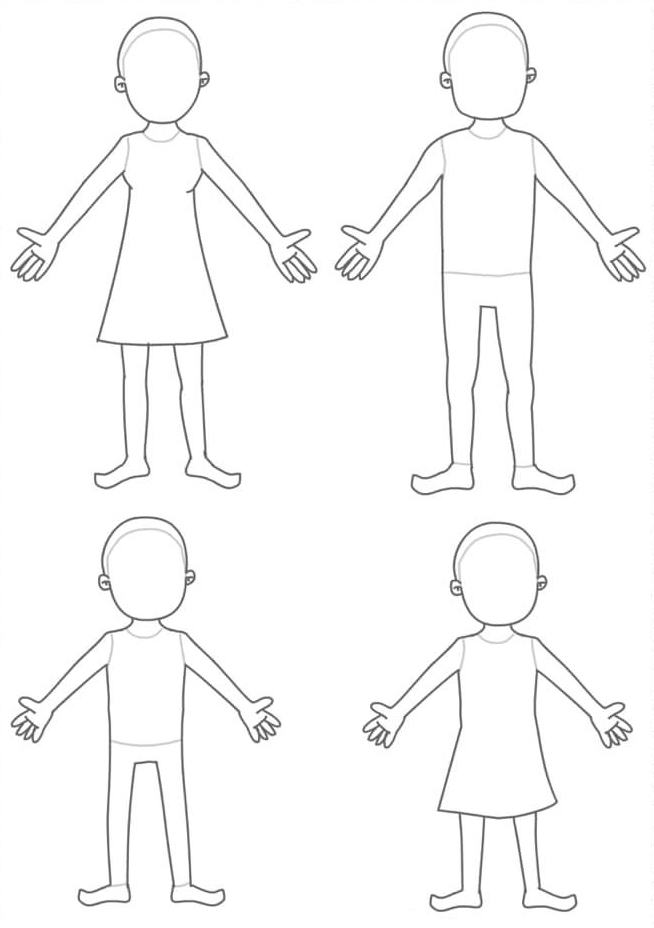 